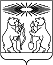 Об утверждении методики расчета компенсационной стоимости зеленых насаждений в случае их вынужденного или самовольного сносаВ целях установления процедуры расчета компенсационной стоимости при утрате зеленых насаждений на землях, распоряжение которыми осуществляется администрацией Северо-Енисейского района, в соответствии с Федеральным законом от 10.01.2002 №7-ФЗ «Об охране окружающей среды», на основании пункта 8 статьи 29 Правил благоустройства территории населенных пунктов Северо-Енисейского района, утвержденных решением Северо-Енисейского  районного Совета депутатов от 31.03.2017 № 264-21, руководствуясь статьей 34 Устава Северо-Енисейского района, ПОСТАНОВЛЯЮ:1. Утвердить методику расчета компенсационной стоимости зеленых насаждений в случае их вынужденного или самовольного сноса, согласно приложению к настоящему постановлению.2. Контроль за исполнением настоящего постановления возложить на первого заместителя главы района.3. Настоящее постановление вступает в силу со дня официального опубликования в газете «Северо-Енисейский вестник» и подлежит размещению на официальном сайте Северо-Енисейского района в информационно-телекоммуникационной сети «Интернет» (www.admse.ru).Глава Северо-Енисейского района 						         А.Н. РябцевПриложениек постановлению администрацииСеверо-Енисейского районаот 02.02.2023 № 51-пМЕТОДИКАРАСЧЕТА КОМПЕНСАЦИОННОЙ СТОИМОСТИ ЗЕЛЕНЫХ НАСАЖДЕНИЙ В СЛУЧАЕ ИХ ВЫНУЖДЕННОГО ИЛИ САМОВОЛЬНОГО СНОСА1. В настоящей методике используются следующие понятия:зеленые насаждения - древесная, древесно-кустарниковая, кустарниковая и травянистая растительность как искусственного, так и естественного происхождения;компенсационная стоимость зеленых насаждений - материальная компенсация ущерба, выплачиваемая за нанесение вреда зеленым насаждениям, взимаемая при сносе зеленых насаждений;снос зеленых насаждений - уничтожение зеленых насаждений (вырубка деревьев, кустарников, снос газонов, механическое повреждение стволов, химическое поражение, обгорание и прочие повреждения до степени прекращения роста) путем их спиливания, срубания, срезания, слома, выкапывания;самовольный снос зеленых насаждений - несанкционированное (без разрешения на снос зеленых насаждений) уничтожение зеленых насаждений (вырубка деревьев, кустарников, снос газонов, механическое повреждение стволов, химическое поражение, обгорание и прочие повреждения до степени прекращения роста) путем их спиливания, срубания, срезания, слома, выкапывания) на земельных участках.2. Компенсационная стоимость зеленых насаждений определяется по типу, возрасту, породам, диаметру ствола (таблицы 1, 2 приложения) и зависит от качественного их состояния, категории озелененной территории.Компенсационная стоимость зеленых насаждений определяется следующим образом:- для деревьев, кустарниковгде:КС - компенсационная стоимость зеленых насаждений,n - количество деревьев, кустарников,Сдер.,куст. – компенсационная стоимость одного дерева соответствующей породы и диаметра ствола (таблица 1), кустарника определенного возраста и типа посадки (таблица 2),Ккач. - коэффициент, зависящий от качественного состояния зеленых насаждений.Приложениек методике расчета восстановительной стоимости зеленых насаждений в случае их вынужденного или самовольного сносаРазмер компенсационной стоимости зеленых насажденийТаблица 1ДеревьяДля определения диаметра ствола применяется диаметр на высоте 1,3 метра от шейки корня. В случае отсутствия ствола дерева производится измерение диаметра пня в месте спила, которое принимается за диаметр ствола на высоте 1,3 метра.Таблица 2КустарникиВ зависимости от типа и качественного состояния зеленых насаждений к компенсационной стоимости насаждений применяются коэффициенты:2 - здоровые зеленые насаждения (деревья, кустарники здоровые, нормального развития, густо облиственные, окраска и величина листьев нормальные, заболеваний и повреждений вредителями нет, без механических повреждений; газоны: травостой густой, однородный, равномерный, цвет интенсивный зеленый, отсутствие нежелательной растительности и мха, площадь покрытия 90 - 100%);1 - удовлетворительные зеленые насаждения (деревья, кустарники условно здоровые, с неравномерно развитой кроной, недостаточно облиственные, заболевания и повреждения вредителями могут быть в начальной стадии, которые можно устранить, незначительные механические повреждения, не угрожающие их жизни; газон: травостой неровный, с примесью нежелательной растительности, цвет зеленый, площадь покрытия не менее 75%);0,5 - ослабленные зеленые насаждения (крона деревьев, кустарников слабо развита или изрежена, возможна суховершинность и усыхание кроны более 75%, имеются признаки заболеваний: дупла, обширные сухобочины, табачные сучки и т.д., признаки заселения стволовыми вредителями, значительные механические повреждения; газон: травостой изреженный, неоднородный, много нежелательной растительности, окраска неравномерная с преобладанием желтых оттенков, много плешин и вытоптанных мест);0 - для аварийных, сухостойных, прекративших рост зеленых насаждений.В случаях самовольного сноса зеленых насаждений к компенсационной стоимости насаждений дополнительно применяется коэффициент равный 50, а качественные состояния зеленых насаждений принимается как здоровые зеленые насаждения.АДМИНИСТРАЦИЯ СЕВЕРО-ЕНИСЕЙСКОГО РАЙОНАПОСТАНОВЛЕНИЕАДМИНИСТРАЦИЯ СЕВЕРО-ЕНИСЕЙСКОГО РАЙОНАПОСТАНОВЛЕНИЕ«02» февраля 2023 г.№ 51-пгп Северо-Енисейскийгп Северо-ЕнисейскийДиаметр штамба в см на высоте 1,3 мСтоимость одного дерева, руб.Стоимость одного дерева, руб.Стоимость одного дерева, руб.Стоимость одного дерева, руб.Стоимость одного дерева, руб.Стоимость одного дерева, руб.Диаметр штамба в см на высоте 1,3 мберезарябинаКедр, пихта, сосна, лиственницаЕльБоярка, яблоня, черемуха и др. косточковыеТополь, ива и другие быстрорастущие471,1036,1969,5522,1712,2012,79875,0740,3173,9426,6616,3016,891279,3044,4478,3631,1320,4020,991683,0348,5682,7635,6024,5025,092090,7656,5986,2740,0932,4833,122498,5264,6491,5744,5640,4641,1228106,2572,6995,9949,0348,4449,1232118,8285,75100,3853,5261,4062,1136131,3998,79104,8057,9974,3475,1040137,68105,17109,2062,4680,7481,5344143,79111,68113,6266,9587,1387,9448150,0118,13116,9671,4293,5494,1552156,21124,59122,4375,8899,92100,7856162,42131,02126,8580,35106,33107,1960168,61137,48131,2484,84112,73113,6270174,82143,94135,6689,31119,12120,0280181,03150,37140,0693,78125,52126,4390187,24156,83144,4898,27131,91132,86100193,45163,26148,87102,74138,31139,27№ строкиВозраст посадок, летСтоимость одного кустарника, руб. Стоимость одного кустарника, руб. № строкиВозраст посадок, летСвободно растущиеВ живых изгородях134,3512,52245,2514,29356,1416,06467,0517,82577,9519,59688,8621,36799,7723,1381010,6824,9791111,5626,66101212,4728,43111313,3830,22121414,2931,99131515,2033,76141616,1035,52151717,0137,29161817,9039,06171918,8140,831820 и более19,7142,59